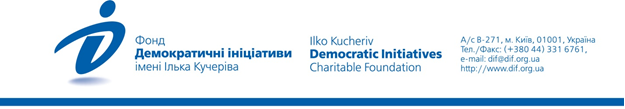 ПОЛІТИЧНИЙ КВАРТАЛ: ПІДСУМКИ-2020 РОКУЕкспертне опитування «Політичний квартал: підсумки 2020 року» проведено Фондом «Демократичні ініціативи» імені Ілька Кучеріва з 15 по 19 грудня 2020 р. Всього опитано 57 експертів.Оцінки ефективності Президента Зеленського, що їх надали експерти, і надалі   залишаються на низькому рівні. Так, найвище була оцінена комунікація зі суспільством – але і в випадку оцінка нижча за середню – 2,5 бала з 5 можливих. Ведення зовнішньої політики та врегулювання конфлікту на Донбасі експерти оцінили на 2,2 бала. Ще нижчі оцінки виставлено боротьбі з епідемією COVID-19 – 2 бали, та ініціюванню необхідних реформ – 1,8 бала. Зовсім провальним для Президента є питання кадрів – 1,4 бала.Річна динаміка оцінок ефективності діяльності Президента Зеленського – переважно стабільна. Якщо порівняти з першим та другим кварталами, то відбулося суттєве зниження ефективності зусиль боротьби з епідемією, однак інші показники змінилися незначно. 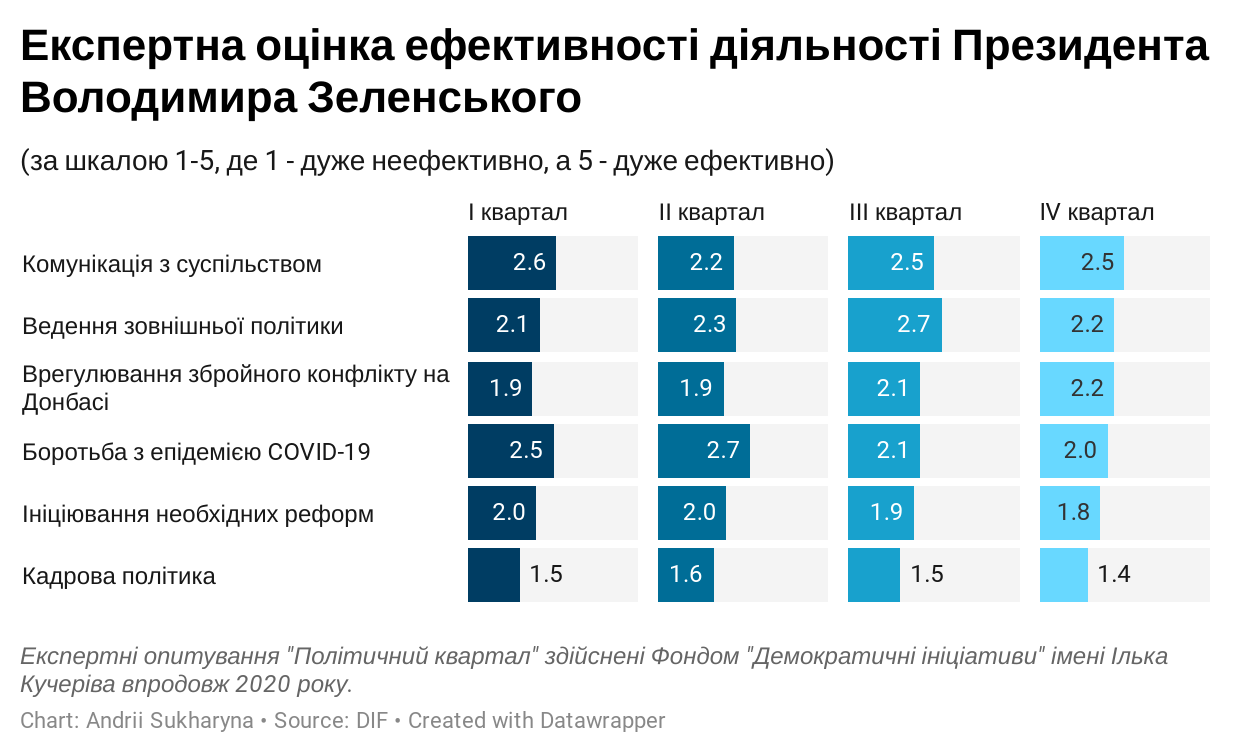 Серед пропонованих для оцінки подій, які відбулися у 4 кварталі 2020 року та можуть впливати на ситуацію в Україні, експерти оцінили потужний характер впливу обрання Дж. Байдена Президентом США. Цей вплив, на їхню думку, має бути переважно позитивним. Зворотна ситуація з рішенням КСУ про визнання неконституційними окремих положень закону «Про запобігання корупції». Маючи співмірну силу впливу ця подія матиме суттєві негативні наслідки. Більше на українське політичне життя впливатиме тільки перемога місцевих політичних сил у більшості великих міст України. Водночас характер впливу цієї події залишається неясним. Дещо менше на українське політичне життя впливатиме «справа Микитася», а саме свідчення екс-голови «Укрбуду» стосовно корупційних злочинів колишніх та нинішніх топ-чиновників. Характер впливу цієї події також залишається неясним. Стосовно ще однієї події – заяви Росії про створення її зусиллями вакцини від COVID-19,  то її вплив на українське політичне життя, на думку експертів, буде негативним, але не таким вже й відчутним. 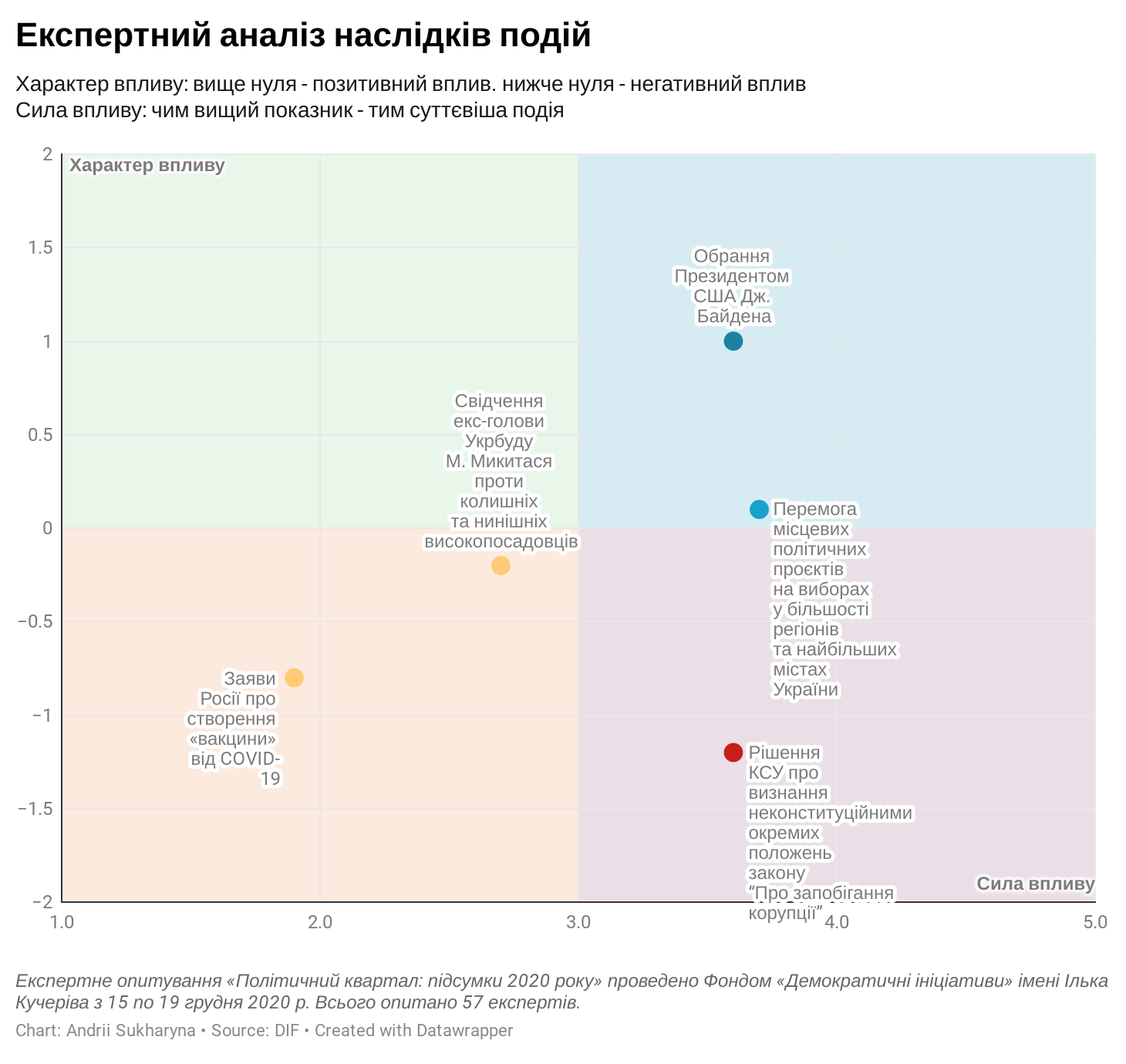 У перспективі найближчих місяців наступного року найвищу ймовірність  (50% і більше) отримали три події. Насамперед – це масові акції протестів та мітинги підприємців у зв'язку з запровадженням повного локдауну  (64%); відновлення співпраці України з МВФ (56%) та медичний колапс (заповнення ліжкомісць для хворих на COVID-19 на 100%) (51%). Інші події експерти оцінили як менш ймовірні: відставка Кабінету міністрів (46%); створення політичної сили членами колишньої команди Президента (44%); фактично нереальним є проведення місцевих виборів в ОРДЛО до 31 березня 2021 року – 19%.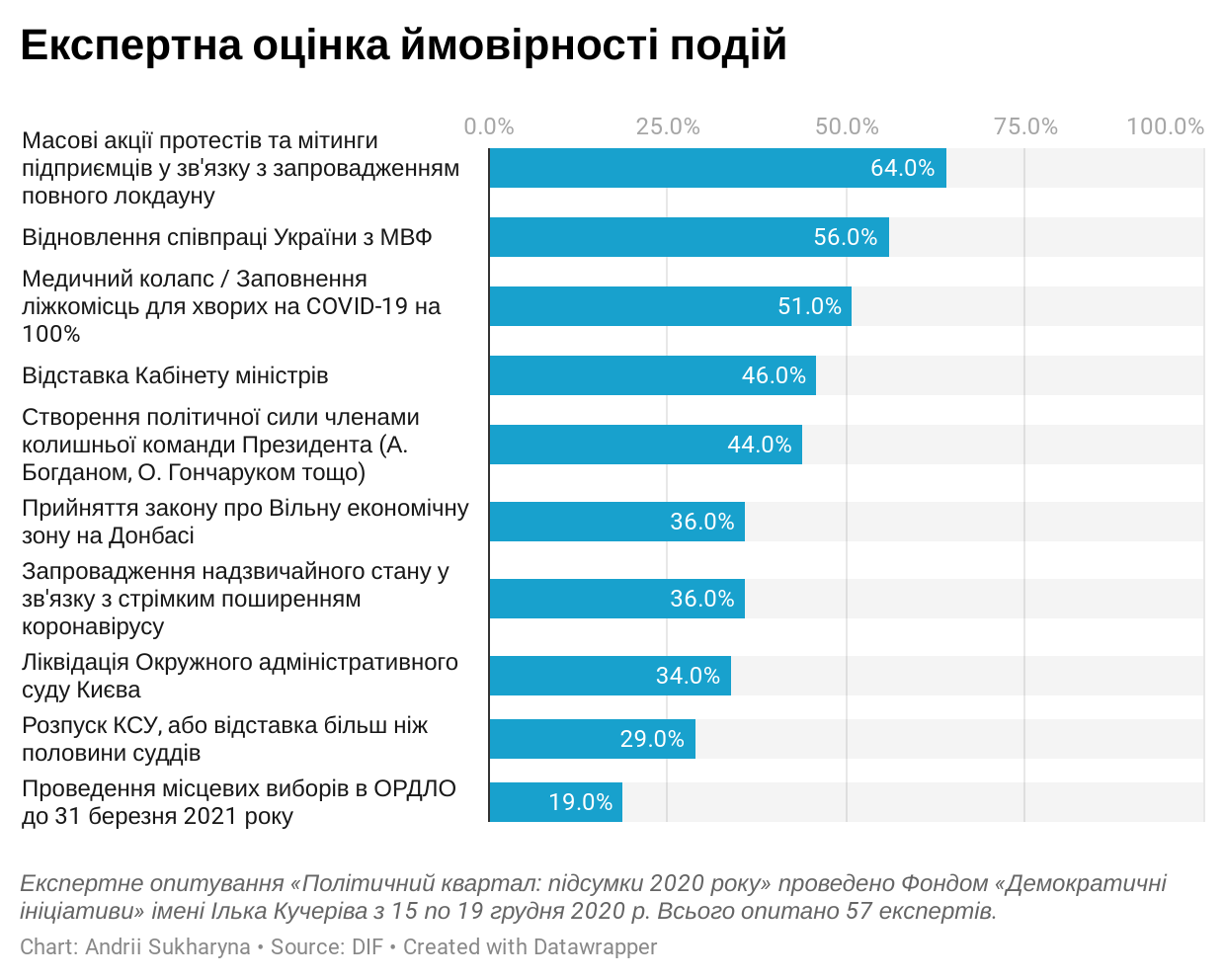 Серед ключових показників життя в Україні  експерти найвище оцінили рівень свободи слова (6,4 бала за 10-бальною шкалою), рівень демократії (5,4) та свободу підприємництва (5,2). Інші показники дещо менш оптимістичні. Експерти відзначають високий рівень корупції (7,7) та низький рівень дотримання законності – 3,2. Рівень економічного розвитку, як і рівень прогнозованості розвитку держави на наступний рік теж є вкрай низькими – 3,6 бала.Більшість визначальних показників розвитку країни, за оцінками експертів, погіршилась впродовж останнього року. Покращення можна спостерігати тільки в оцінці рівня свободи слова (+0,5 пункту) та в оцінці рівня свободи підприємництва (+0,3 пункту). Рівень економічного розвитку зменшився на 1,0 пункт. Рівень корупції збільшився на 0,4 пункту.Найкращими рішеннями року з переліку запропонованих експерти обрали ухвалення так званого антиколомойського закону, невизнання українською владою результатів виборів у Білорусі та ухвалення Закону про ринок землі. Найгірші рішення з цього переліку переважно кадрові: зміна Генпрокурора з Р. Рябошапки на І. Венедіктову, а також зміна уряду О. Гончарука на Д. Шмигаля. Ще одним поганим рішенням є рішення КСУ щодо неконституційності окремих положень Закону України «Про запобігання корупції».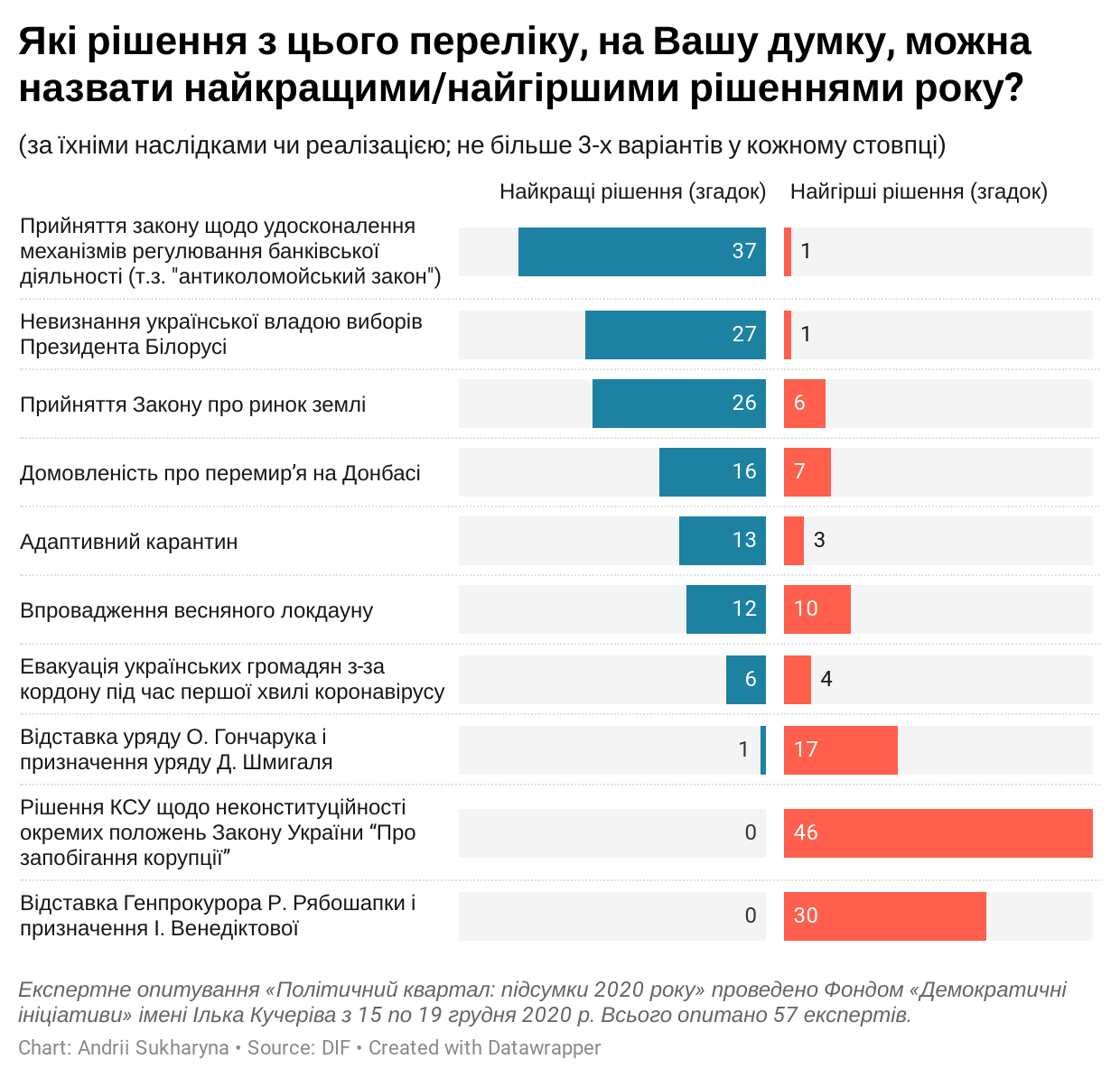 РЕЗУЛЬТАТИ ОПИТУВАННЯОцініть ефективність діяльності Президента Володимира Зеленського впродовж жовтня-грудня 2020 року в таких сферах:Як Ви вважаєте, НАСКІЛЬКИ СУТТЄВИМ буде вплив на політичну ситуацію в Україні таких подій впродовж найближчого року?Як Ви вважаєте, буде більше позитивного чи негативного впливу на політичну ситуацію в Україні в короткостроковій перспективі (впродовж року) таких подій?Оцініть, будь ласка, ймовірність настання таких подій у найближчі три місяціЯк Ви оцінюєте наступні суспільно-політичні та соціально-економічні показники життя в Україні?  (1 – дуже низький рівень; 10 – дуже високий рівень)5-6. Які рішення з цього переліку, на Вашу думку, можна назвати найкращими/найгіршими рішеннями року? (за їхніми наслідками чи реалізацією; не більше 3-х варіантів)Ваш рід занять: (можливі кілька відповідей)СПИСОК ОПИТАНИХ ЕКСПЕРТІВБатракова НаталіяБіденко ЮліяБугрій МаксимБоярчук ДмитроБурковський ПетроВойцеховський ВладиславГоловенко РоманГомза ІванГончар МихайлоГорбань ЮрійДжердж СергійЖежера НінаЗамятін ВікторКупрій ВолодимирКалітенко ОлександрКоваль НадіяКолодій АнтонінаКошель ОлексійКрасуцька ІринаЛевченко Олег ВасильовичЛинник НаталіяЛінцова НадіяМайор ЛюдмилаМатійчик ЯрославМарценюк Тамара Марциновський АнатолійМарченко НаталяМедуниця ЮрійМіщенко МихайлоМовчан ВеронікаМостіпака ОлександрОрел СвітланаОсипчук АннаПаливода ЛюбовПасова ТетянаПашков МихайлоПекар ВалерійПечончик ТетянаПритула ТарасРезнік ОлександрРибаченко ВікторСидорчук ОлексійСтарик ВолодимирТаран Макар АнатолійовичТертичка ВалерійТетяна ВергелесТиліщак ВолодимирТимощук ВікторФедуняк СергійФіліпчук НаталяХавронюк МиколаШабунін ВіталійШарлай ВіталійШевчук ІванШелест  ГаннаЮщенко ОлександрЯнішевський Сергій1 - дуже неефективно2 – загалом неефективно3 - посередньо4 – загалом ефективно5 - дуже ефективноВажко відповістиСередня оцінкаКомунікація з суспільством625196102,5Боротьба з епідемією COVID-191724141012,0Ведення зовнішньої політики1124202002,2Ініціювання необхідних реформ203060011,8Врегулювання збройного конфлікту на Донбасі1125182102,2Кадрова політика361811011,41 - не матиме жодного впливу2 - незначний вплив3 - середній вплив4 - значний вплив5 - вирішальний впливважко відповістиОбрання Президентом Сполучених Штатів Америки Джозефа Байдена13163340Заяви Росії про створення «вакцини» від COVID-19 18305400Рішення КСУ про визнання неконституційними окремих положень закону “Про запобігання корупції”091224102Свідчення екс-голови «Укрбуду» М. Микитася проти колишніх та нинішніх високопосадовців31628424Перемога місцевих політичних проєктів на виборах у більшості регіонів та найбільших містах України031927801 – повністю негативний2 – скоріше негативний3 – позитиву та негативу буде приблизно порівну4 – швидше позитивний5 – повністю позитивнийважко відповістиОбрання Президентом Сполучених Штатів Америки Джозефа Байдена0063687Заяви Росії про створення «вакцини» від COVID-19 917160015Рішення КСУ про визнання неконституційними окремих положень закону «Про запобігання корупції»21214317Свідчення екс-голови «Укрбуду»      М. Микитася проти колишніх та нинішніх високопосадовців 116206212Перемога місцевих політичних проєктів на виборах у більшості регіонів та найбільших містах України243012181 – точно не відбудеться2 – скоріше не відбудеться3 -ймовірність настання та ненастання однакова4 - швидше відбудеться5 - точно відбудетьсяВажко відповістиЙмовірністьРозпуск КСУ, або відставка понад половини суддів 8331211229%Відновлення співпраці України з МВФ2920241156%Ліквідація Окружного адміністративного суду Києва5272310134%Медичний колапс / Заповнення ліжкомісць для хворих на COVID-19 на 100%11526114051%Створення політичної сили членами колишньої команди Президента (А. Богданом, О. Гончаруком тощо)31919120444%Масові акції протестів та мітинги підприємців у зв'язку з запровадженням повного локдауну  2517258064%Прийняття закону про Вільну економічну зону на Донбасі3291840336%Проведення місцевих виборів в ОРДЛО до 31 березня 2021 року2521720219%Запровадження надзвичайного стану у зв'язку з стрімким поширенням коронавірусу9251391036%Відставка Кабінету міністрів41917114246%2012 2013 2014 2015 2016 2017 2018 2019 2020Рівень економічного розвитку 3,12,72,62,63,63,94,44,63,6Рівень демократії 3,23,26,16,05,85,96,35,65,4Рівень свободи слова 4,04,96,86,76,56,66,86,16,6Рівень свободи підприємництва 3,13,04,04,14,64,95,44,95,2Рівень дотримання законності 2,12,23,13,33,43,53,63,33,2Рівень корупції -//--//--//-8,07,87,47,87,37,7Рівень національної безпеки і оборони-//--//--//--//--//--//--//--//-4,8Рівень прогнозованості розвитку держави на наступний рік4,02,54,04,24,34,55,03,93,6Найкращі рішення (згадок)Найгірші рішення (згадок)Ухвалення Закону про ринок землі266Впровадження весняного локдауну1210Домовленість про перемир’я на Донбасі167Рішення КСУ щодо неконституційності окремих положень Закону України «Про запобігання корупції»046Відставка уряду О. Гончарука і призначення уряду Д. Шмигаля117Адаптивний карантин 133Відставка Генпрокурора Р. Рябошапки і призначення І. Венедіктової030Евакуація українських громадян з-за кордону під час першої хвилі коронавірусу64Прийняття закону щодо удосконалення механізмів регулювання банківської діяльності (т.з. «Антиколомойський» закон)371Невизнання української владою виборів Президента Білорусі2711 – експерт, аналітик, науковець372 – громадський діяч113 – журналіст114 – інше 3